St Gregory’s CEVA Primary School - Pupil Premium Strategy Statement St Gregory’s CEVA Primary School - Pupil Premium Strategy Statement St Gregory’s CEVA Primary School - Pupil Premium Strategy Statement St Gregory’s CEVA Primary School - Pupil Premium Strategy Statement St Gregory’s CEVA Primary School - Pupil Premium Strategy Statement 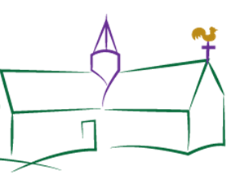 1. Summary information: 1. Summary information: 1. Summary information: 1. Summary information: 1. Summary information: School St Gregory’s CE VA Primary School St Gregory’s CE VA Primary School St Gregory’s CE VA Primary School St Gregory’s CE VA Primary School School St Gregory’s CE VA Primary School St Gregory’s CE VA Primary School St Gregory’s CE VA Primary School St Gregory’s CE VA Primary School Academic Year 2019-20 Total PP budget £14,760Date of most recent PP Review July 2019 Total number of pupils 102 Number of pupils eligible for PP X8Inc x3 Service children Date for next internal review of this strategy July 2020  Current attainment  		KS1 ( PP children) x2 children	                                                     Pupils eligible for PP 	        Pupils not eligible for PP % achieving EXS or above in reading, writing and maths  	50% 	                                                       67% % achieving EXS or above in reading  	                      50% 	                                                       85% % achieving EXS or above in writing                         	50% 	                                                       77% % achieving EXS or above in maths                         	100%                                                  	 77% KS2 ( PP children) x6 children	 	 % achieving EXS or above in reading, writing and maths  	75% 	                                                        67% % achieving EXS or above in reading  	                      76% 	                                                        85% % achieving EXS or above in writing                          	88% 	                                                        73% % achieving EXS or above in maths  	                                 75% 	                                                        83% Progress 		KS2 	                  Pupils eligible for PP 	Pupils not eligible for PP Progress in reading 	       0.0            	                            -1.24Progress in writing  	      +0.5                                               0.99Progress in Maths 	      -0.5                                                -2.8 Current attainment  		KS1 ( PP children) x2 children	                                                     Pupils eligible for PP 	        Pupils not eligible for PP % achieving EXS or above in reading, writing and maths  	50% 	                                                       67% % achieving EXS or above in reading  	                      50% 	                                                       85% % achieving EXS or above in writing                         	50% 	                                                       77% % achieving EXS or above in maths                         	100%                                                  	 77% KS2 ( PP children) x6 children	 	 % achieving EXS or above in reading, writing and maths  	75% 	                                                        67% % achieving EXS or above in reading  	                      76% 	                                                        85% % achieving EXS or above in writing                          	88% 	                                                        73% % achieving EXS or above in maths  	                                 75% 	                                                        83% Progress 		KS2 	                  Pupils eligible for PP 	Pupils not eligible for PP Progress in reading 	       0.0            	                            -1.24Progress in writing  	      +0.5                                               0.99Progress in Maths 	      -0.5                                                -2.8 Current attainment  		KS1 ( PP children) x2 children	                                                     Pupils eligible for PP 	        Pupils not eligible for PP % achieving EXS or above in reading, writing and maths  	50% 	                                                       67% % achieving EXS or above in reading  	                      50% 	                                                       85% % achieving EXS or above in writing                         	50% 	                                                       77% % achieving EXS or above in maths                         	100%                                                  	 77% KS2 ( PP children) x6 children	 	 % achieving EXS or above in reading, writing and maths  	75% 	                                                        67% % achieving EXS or above in reading  	                      76% 	                                                        85% % achieving EXS or above in writing                          	88% 	                                                        73% % achieving EXS or above in maths  	                                 75% 	                                                        83% Progress 		KS2 	                  Pupils eligible for PP 	Pupils not eligible for PP Progress in reading 	       0.0            	                            -1.24Progress in writing  	      +0.5                                               0.99Progress in Maths 	      -0.5                                                -2.8 Current attainment  		KS1 ( PP children) x2 children	                                                     Pupils eligible for PP 	        Pupils not eligible for PP % achieving EXS or above in reading, writing and maths  	50% 	                                                       67% % achieving EXS or above in reading  	                      50% 	                                                       85% % achieving EXS or above in writing                         	50% 	                                                       77% % achieving EXS or above in maths                         	100%                                                  	 77% KS2 ( PP children) x6 children	 	 % achieving EXS or above in reading, writing and maths  	75% 	                                                        67% % achieving EXS or above in reading  	                      76% 	                                                        85% % achieving EXS or above in writing                          	88% 	                                                        73% % achieving EXS or above in maths  	                                 75% 	                                                        83% Progress 		KS2 	                  Pupils eligible for PP 	Pupils not eligible for PP Progress in reading 	       0.0            	                            -1.24Progress in writing  	      +0.5                                               0.99Progress in Maths 	      -0.5                                                -2.82. Barriers to future attainment (for pupils eligible for PP)In-school barriers (issues to be addressed in school, such as poor oral language skills) 2. Barriers to future attainment (for pupils eligible for PP)In-school barriers (issues to be addressed in school, such as poor oral language skills) 2. Barriers to future attainment (for pupils eligible for PP)In-school barriers (issues to be addressed in school, such as poor oral language skills) 2. Barriers to future attainment (for pupils eligible for PP)In-school barriers (issues to be addressed in school, such as poor oral language skills) A.  A.  We have small numbers of children eligible for Pupil Premium. Trends are difficult to measure because of statistically small groups. Our focus is always on each and every child and meeting their needs. We have small numbers of children eligible for Pupil Premium. Trends are difficult to measure because of statistically small groups. Our focus is always on each and every child and meeting their needs. B.  B.  Across the school from 2018-19 pupil premium children are sitting below non pupil premium children in reading for both key stagesAcross the school from 2018-19 pupil premium children are sitting below non pupil premium children in reading for both key stagesC. C. Maths is an issue across the school and results in July showed that progress in Maths end of key stage 2 is a significant concernMaths is an issue across the school and results in July showed that progress in Maths end of key stage 2 is a significant concernExternal barriers (issues which also require action outside school, such as low attendance rates) External barriers (issues which also require action outside school, such as low attendance rates) External barriers (issues which also require action outside school, such as low attendance rates) External barriers (issues which also require action outside school, such as low attendance rates) D.  D.  None identified None identified 3. Desired outcomes (Desired outcomes and how they will be measured) 3. Desired outcomes (Desired outcomes and how they will be measured) 3. Desired outcomes (Desired outcomes and how they will be measured) Success criteria  A.  A.  To formally track progress and review of impact half-termly, making sure all disadvantaged pupils make at least expected progress in R,W,M. Are all PP children making at least expected progress half-termly and in line or above non-PP pupils? B.  Improve reading attainment / progress of children Improve reading attainment / progress of children PP children make at least expected progress in Reading and attainment of scaled score 100 or aboveD.  Improved confidence and reasoning in maths Improved confidence and reasoning in maths Increased attainment in line with ARE (scaled score 100 or above) E.  Improved confidence and spelling, punctuation, grammar in writing through 1:1 Improved confidence and spelling, punctuation, grammar in writing through 1:1 Increased attainment in line with ARE (scaled score 100 or above) 4. Planned expenditure  4. Planned expenditure  4. Planned expenditure  4. Planned expenditure  4. Planned expenditure  4. Planned expenditure  4. Planned expenditure  Academic year Academic year 2019-20 2019-20 2019-20 2019-20 2019-20 The three headings below enable schools to demonstrate how they are using the Pupil Premium to improve classroom pedagogy, provide targeted support and support whole school strategies The three headings below enable schools to demonstrate how they are using the Pupil Premium to improve classroom pedagogy, provide targeted support and support whole school strategies The three headings below enable schools to demonstrate how they are using the Pupil Premium to improve classroom pedagogy, provide targeted support and support whole school strategies The three headings below enable schools to demonstrate how they are using the Pupil Premium to improve classroom pedagogy, provide targeted support and support whole school strategies The three headings below enable schools to demonstrate how they are using the Pupil Premium to improve classroom pedagogy, provide targeted support and support whole school strategies The three headings below enable schools to demonstrate how they are using the Pupil Premium to improve classroom pedagogy, provide targeted support and support whole school strategies The three headings below enable schools to demonstrate how they are using the Pupil Premium to improve classroom pedagogy, provide targeted support and support whole school strategies i. Quality of teaching for all i. Quality of teaching for all i. Quality of teaching for all i. Quality of teaching for all i. Quality of teaching for all i. Quality of teaching for all i. Quality of teaching for all Desired outcome Chosen action / approach Chosen action / approach What is the evidence and rationale for this choice? How will you ensure it is implemented well? Staff lead When will you review implementation? To increase ‘Good’ or better teaching provision across the school through embedding outcomes from middle leadership / Maths Readiness for Mastery courseShared practise, observation, moderation and staff training Shared practise, observation, moderation and staff training Increased skill base for teachers Course knowledge evident from class observation, book scrutiny, tracking data  DF / KBReview end of year data To ensure we can provide ELSA and mental health support for all children with identified need across the school. SEN TA becomes fully trained ELSA SEN TA becomes fully trained ELSA Well trained ELSA TAs can have positive impact on supporting children with emotional needs. This in turn will have positive impact of achievement outcomes. ELSA TA to report back to class teacher and families – children will be better prepared for learning. KC / CC Termly by SEN Lead Total budgeted cost Total budgeted cost £3000 ii. Targeted support ii. Targeted support ii. Targeted support Desired outcome Chosen action / approach What is the evidence and rationale for this choice? How will you ensure it is implemented well? Staff lead When will you review implementation? To increase the % of PP children making at least expected progress in maths Staff to engage in teaching for mastery  - NLE visits / course for Yr6 teacher + Maths lead Targeted small group intervention led by class TA and Class teachers from class need. Targeted at PP children and other slow movers Planned and overseen by maths lead and teachers also in attendance. RCTracking data outcomes to be reviewed termly but at least half termly review of impact in children’s work by DF / KB / RC To increase the % of PP children making at least expected progress in writing English lead to identify children requiring interventions for writing – individual class teachers to plan and implement Targeted small group intervention led by TAs /  Class teachers from class need. Targeted at PP children and other slow movers Planned by class teachers - overseen by English lead and teachers  LETracking data outcomes to be reviewed termly but at least halftermly review of impact in children’s work by DF / KB / LETo increase the % of PP children making at least expected progress in reading Deliver daily support for individuals where necessary Targeted small group intervention Planned and overseen by class teacher All staffTracking data outcomes to be reviewed termly. Use a wide range of class based interventions to ensure all PP children are making at least expected and in line with non-PP across the curriculum See Class Intervention Timetables (Including: Fine/gross motor, SALT, visual timetables, social stories, Learn2Move etc) Needs indentified for individual PP children by class teachers and SENCo.  Class based interventions to ensure regular and high impact. SENDCo to review at least termly and DF to track impact in terms of outcomes termly All staff Tracking data outcomes to be reviewed termly but at least halftermly review of impact in children’s work by DF / KBProvide ELSA support for PP children Minimum of 2x1 hour weekly Targeted 1:1 ELSA support led by ELSA TA. Impact monitored by ELSA, class teacher and SENCo KC / CC Ongoing - Impact on child’s wellbeing, achievement and attendance Total budgeted cost Total budgeted cost £8000 iii. Other approaches iii. Other approaches iii. Other approaches Desired outcome Chosen action / approach What is the evidence and rationale for this choice? How will you ensure it is implemented well? Staff lead When will you review implementation? To support PP families to be able to access all curriculum and learning opportunities PP families able to access support for residentials, school trips, uniform, extracurricular activities,  Enable all families to access all learning/curriculum opportunities Meeting with parents / business manager. DF Business manager to keep list of fundiTotal budgeted cost Total budgeted cost Up to £2000 